Katowice, 03 grudnia 2020 r.Zawiadomienie o wyborze oferty najkorzystniejszejDotyczy: Postępowania przetargowego o zamówienie publiczne prowadzonego w trybie przetargu nieograniczonego na realizację zadania: „Dostawa 1 samochodu specjalnego”Zamawiający – Komenda Wojewódzka Państwowej Straży Pożarnej w Katowicach działając na podstawie art. 92 ust. 1 ustawy z 29 stycznia 2004r. Prawo zamówień publicznych (Dz. U. z 2019 r. poz. 1843 z późn. zm.) zawiadamia, że w przedmiotowym postępowaniu wybrano jako najkorzystniejszą ofertę Wykonawcy: Porsche Inter Auto Polska sp. z o.o., ul. Sekundowa 1, 02-178 WarszawaW przedmiotowym postępowaniu została złożona jedna oferta:Porsche Inter Auto Polska sp. z o.o., ul. Sekundowa 1, 02-178 Warszawa na kwotę 158 000,00 złZamawiający przedstawia dokonaną przez komisję przetargową ocenę oferty podlegającej ocenie punktowej wg parametrów oceny ofert:     tj.: Cena, ocena techniczna oraz warunki gwarancji.Punktacja dla części A:Na wezwanie Zamawiającego z dnia 02.12.2020 r. wystosowanego na podstawie art. 26 ust. 2 Ustawy PZP Wykonawca Porsche Inter Auto Polska sp. z o.o., ul. Sekundowa 1, 02-178 Warszawa nadesłał w terminie wymagane dokumenty potwierdzające okoliczności 
o których mowa w art. 25 ust. 1 ustawy PZP tj. w dniu 03.11.2020 r.Powyższe dokumenty są zgodne z treścią wezwania Zamawiającego. Zgodnie z art. 24 aa Ustawy Prawo zamówień publicznych dokonano oceny ofert   podlegających ocenie, wg zastosowanego, jednakowego dla wszystkich wykonawców wzoru określonego w SIWZ przy obliczaniu punktów za kryteria oceny ofert, a następnie zbadano, czy Wykonawca, którego oferta uzyskała największą ilość punktów w postępowaniu nie podlega wykluczeniu oraz czy spełnia warunki udziału w niniejszym postępowaniu. Wykonawca Porsche Inter Auto Polska sp. z o.o., ul. Sekundowa 1, 02-178 Warszawa nie podlega wykluczeniu i spełnia warunki udziału w postępowaniu. Ofertę w/w Wykonawcy uznano za najkorzystniejszą w przedmiotowym postępowaniu.Na podstawie art. 94 ust. 1 pkt. 2 Ustawy Prawo zamówień publicznych, Zamawiający zawrze umowę w sprawie przedmiotowego zamówienia publicznego z wybranym wykonawcą: Porsche Inter Auto Polska sp. z o.o., ul. Sekundowa 1, 02-178 Warszawa.W terminie późniejszym Zamawiający poinformuje o terminie i miejscu podpisania umowy. Śląski Komendant Wojewódzki Państwowej Straży Pożarnej nadbryg. Jacek Kleszczewski Otrzymują:-Adresat-a/a
Komenda Wojewódzka 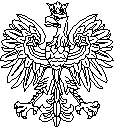 Państwowej Straży Pożarnej w Katowicach Wydział KwatermistrzowskiWT-I.2370.18.2020Nr oferty1WykonawcaKryterium oceny ofert /waga/ – liczba przyznanych punktówKryterium oceny ofert /waga/ – liczba przyznanych punktówKryterium oceny ofert /waga/ – liczba przyznanych punktówPunktacja łącznaNr oferty1WykonawcaCena – 60% (pkt.)Ocena techniczna - 20% (pkt)Warunki gwarancji – 20% (pkt)Punktacja łączna1.Porsche Inter Auto Polska sp. z o.o., ul. Sekundowa 1, 02-178 Warszawa60,0010,0016,0086,00